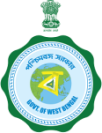 Government of West BengalOffice of the PrincipalMedical College, Kolkata88, College Street, Kolkata-700073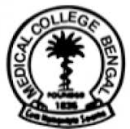 No. MC/	        /2022							     	        Dated: 25.03.2022CORRIGENDUMMulti-Disciplinary Research Unit Committee, Medical College, Kolkata is reconstituted comprising of the following members as below with immediate effect until further Order:Prof. (Dr.) Nandita Basu, Director, CSTM, Kolkata 					 – ChairpersonProf. (Dr.) Anirudhha Neogi, Special Secretary, Dept. of H&FW, Swasthya Bhavan, Kol.	- MemberProf. (Dr.) Sabyasachi Das, MSVP, MC&H, Kolkata.					- Member Prof. (Dr.) Manab Nandy, Dean of Students’ Affairs, MC, Kolkata			- MemberProf. (Dr.) Gautam Chattopadhyay, Rtd. Prof. & HOD Gastro Surgery, CMC, Kol.	- Co-Chairperson Prof. (Dr.) Sukumar Mukherjee, Academician, Expertise in NCDs 			 – ExternalProf. (Dr.) Mitali Chatterjee, HOD, Pharmacology, SSKM Hospital.			 – ExternalProf. (Dr.) Maitree Bhattacharya, Director, IHTM, MC, Kolkata, Academician, Expertise in NCDs 	 –Member               Secretary & Nodal OfficerProf. Amit Chakroborty, Scientist “F” (Sr. Deputy Director-Medical),Officer-in-charge ICMR-Centre for Ageing & Mental Health.								- MemberProf. (Dr.) Mousumi Nandy, HOD, Paediatrics, MC, Kolkata 				- MemberProf. (Dr.) Sourav Ghosh, Head, Department of Surgical Oncology, MC, Kolkata. 	-MemberProf. (Dr.) Ramanuj Sinha, Dept. of ENT, MC, Kolkata				- MemberProf. (Dr.) Santanu Sen, Dept. of General Surgery, MC, Kolkata			- MemberProf. (Dr.) Ranjit Bhatta, Department of Orthopaedics, MC, Kolkata.			- MemberAssoc. Prof. (Dr.) Koel Mitra, Department of Anaesthesiology, MC, Kolkata		- MemberAssoc. Prof. (Dr.) Raja Bhattacharya, Dept. of Medicine, MC, Kolkata.			- MemberAssoc. Prof. (Dr.) Nirmalya Manna, Dept. of Community Medicine, MC, Kolkata	- MemberAsstt. Prof. (Dr.) Avishek Bhadra, Dept. of G&O, MC, Kolkata 			–MemberAsstt. Prof. (Dr.) Lekha Biswas, Dept. of Biochemistry, MC, Kolkata			- MemberDr. Sandeep Saha, IHTM, SSKM Hospital.						- MemberSri. Somnath Das Gupta, Accounts Officer, MC, Kolkata.The Executive Engineer, PWD Civil, Kolkata North Health Division, Kolkata-73.The Executive Engineer, PWD Electrical, Kolkata North Health Electrical Division, Kolkata-73The Assistant Engineer, PWD(Civil), Medical College Sub Division, Kolkata-73.The Assistant Engineer, PWD(Electrical), Medical College Sub Division, Kolkata-73.Mr. Kazi Goswas Salam, Assistant Superintendent, MCH, Kolkata.PrincipalMedical College, KolkataNo. MC/          /1(26)/2022					  		     	          Dated: 25.03.2022Copy forwarded for information & necessary action to:Prof. (Dr.) Nandita Basu, Director, CSTM, Kolkata. 					 Prof. (Dr.) Anirudhha Neogi, Special Secretary, Dept. of H&FW, Swasthya Bhavan, Kolkata.Prof. (Dr.) Sabyasachi Das, MSVP, MC&H, Kolkata.Prof. (Dr.) Manab Nandy, Dean of Students’ Affairs, Medical College, Kolkata.Prof. (Dr.) Gautam Chattopadhyay, Rtd. Prof. & HOD Gastro Surgery, CMC, Kolkata.	 Prof. (Dr.) Sukumar Mukherjee, Academician, Expertise in NCDs 			 Prof. (Dr.) Mitali Chatterjee, HOD, Pharmacology, SSKM Hospital.		Prof. (Dr.) Maitree Bhattacharya, Director, IHTM, MC, Kolkata, Academician, Expertise in NCDs.  Prof. Amit Chakroborty, Scientist “F” (Sr. Deputy Director-Medical),Officer-in-charge ICMR-Centre for Ageing & Mental Health.Prof. (Dr.) Mousumi Nandy, HOD, Paediatrics, Medical College, Kolkata 			Prof. (Dr.) Sourav Ghosh, Head, Department of Surgical Oncology, Medical College, Kolkata. 	Prof. (Dr.) Ramanuj Sinha, Dept. of ENT, Medical College, Kolkata				Prof. (Dr.) Santanu Sen, Dept. of General Surgery, Medical College, Kolkata			Prof. (Dr.) Ranjit Bhatta, Department of Orthopaedics, Medical College, Kolkata.	Assoc. Prof. (Dr.) Koel Mitra, Department of Anaesthesiology, Medical College, Kolkata	Assoc. Prof. (Dr.) Raja Bhattacharya, Dept. of Medicine, Medical College, Kolkata.		Assoc. Prof. (Dr.) Nirmalya Manna, Dept. of Community Medicine, Medical College, Kolkata	Asstt. Prof. (Dr.) Avishek Bhadra, Dept. of G&O, Medical College, Kolkata 			Asstt. Prof. (Dr.) Lekha Biswas, Dept. of Biochemistry, Medical College, Kolkata.Dr. Sandeep Saha, IHTM, SSKM Hospital.			Sri. Somnath Das Gupta, Accounts Officer, Medical College, Kolkata.The Executive Engineer, PWD (Civil), Kolkata North Health Division, Kolkata-73.The Executive Engineer, PWD (Electrical), Kolkata North Health Electrical Division, Kolkata-73The Assistant Engineer, PWD (Civil), Medical College Sub Division, Kolkata-73.The Assistant Engineer, PWD (Electrical), Medical College Sub Division, Kolkata-73.Mr. Kazi Goswas Salam, Assistant Superintendent, MCH, Kolkata.PrincipalMedical College, Kolkata